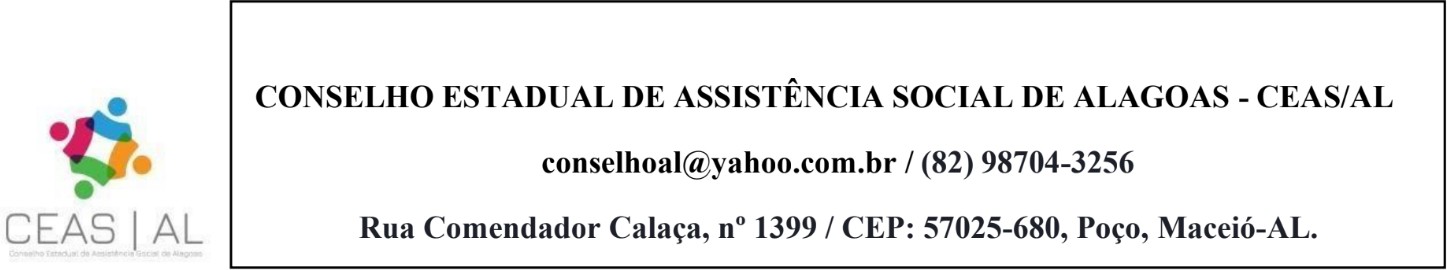 ANEXO II-AREQUERIMENTO DE HABILITAÇÃOPARA ENTIDADES E ORGANIZAÇÕES DA ASSISTÊNCIA SOCIALÀ Comissão Eleitoral,Fundamento nos dispositivos deste Edital CEAS/SEADES Nº 01 DE 21 DE DEZEMBRO DE 2023, venho por meio deste requerer HABILITAÇÃO AO PROCESSO ELEITORAL DA SOCIEDADE CIVIL NO CEAS GESTÃO 2024-2026:Nome da Entidade/Organização:Presidente:  	CNPJ:  	Endereço:Telefone: (	)  	Endereço Eletrônico:  	Referência para Contatos (nome, nome social, telefone e e-mail):HABILITAÇÃO:Condição: (Campo Obrigatório. Escolha apenas UMA alternativa) (	) Eleitora(o)(	) Candidata(o) / Eleitora(o)CLASSIFICAÇÃO (Pode ser assinalado uma ou mais opções)(	) Entidade de Atendimento, conforme Resoluções CNAS nº 109, de 2009; nº 33, de 2011 e nº 34, de 2011.(	) Entidade de Assessoramento, Defesa e Garantia de Direitos, conforme Resolução CNAS nº 17, de 2011.Local	, Data	de	de 2024(Assinatura da (o) Representante Legal)(Identificação e qualificação de quem assina o documento)Assinatura da(o) candidata(o) /eleitora(o) ou eleitora(o) designada(o)ANEXO II-BREQUERIMENTO DE HABILITAÇÃOPARA ENTIDADES E ORGANIZAÇÕES DE TRABALHADORAS(ES) DO SUAS CANDIDATA(O) /ELEITORA(O) E ELEITORA(O)À Comissão Eleitoral,Fundamento nos dispositivos deste Edital CEAS/SEADES Nº 01 DE 21 DE DEZEMBRO DE 2023, venho por meio deste requerer HABILITAÇÃO AO PROCESSO ELEITORAL DA SOCIEDADE CIVIL NO CEAS GESTÃO 2024-2026:Nome da Entidade/Organização:Presidente:  	CNPJ:  	Endereço:Telefone: (	)  	Endereço Eletrônico:  	Referência para Contatos (nome, nome social, telefone e e-mail):HABILITAÇÃO:Condição: (Campo Obrigatório. Escolha apenas UMA alternativa) (	) Eleitora(o)(	) Candidata(o) / Eleitora(o)Local	, Data	de	de 2024(Assinatura da (o) Representante Legal) (Identificação e qualificação de quem assina o documento)Assinatura da(o) candidata(o) /eleitora(o) ou eleitora(o) designada(o)ANEXO II-CREQUERIMENTO DE HABILITAÇÃOPARA ORGANIZAÇÕES DE USUÁRIAS(OS) DO SUAS CANDIDATA(O) /ELEITORA(O) E ELEITORA(O)À Comissão Eleitoral,Fundamento nos dispositivos deste Edital CEAS/SEADES Nº 01 DE 21 DE DEZEMBRO DE 2023, venho por meio deste requerer HABILITAÇÃO AO PROCESSO ELEITORAL DA SOCIEDADE CIVIL NO CEAS GESTÃO 2024-2026:Nome da Entidade/Organização:Presidente:  	CNPJ:  	Endereço:Telefone: (	)  	Endereço Eletrônico:  	Referência para Contatos (nome, nome social, telefone e e-mail):HABILITAÇÃO:Condição: (Campo Obrigatório. Escolha apenas UMA alternativa) (	) Eleitora(o)(	) Candidata(o) / Eleitora(o)Local	, Data	de	de 2024(Assinatura da (o) Representante Legal) (Identificação e qualificação de quem assina o documento)Assinatura da(o) candidata(o) /eleitora(o) ou eleitora(o) designada(o)ANEXO II-DREQUERIMENTO DE HABILITAÇÃOPARA REPRESENTANTE DE USUÁRIAS(OS) DO SUAS CANDIDATA(O) /ELEITORA(O) E ELEITORA(O)À Comissão Eleitoral,Fundamento nos dispositivos deste Edital CEAS/SEADES Nº 01 DE 21 DE DEZEMBRO DE 2023, venho por meio deste requerer HABILITAÇÃO AO PROCESSO ELEITORAL DA SOCIEDADE CIVIL NO CEAS GESTÃO 2024-2026:Nome Do Grupo, Associação, Movimento Social, Fórum, Rede ou Outras Denominações de representação de usuárias(os) da Política de Assistência Social:Presidente:  	Endereço:Telefone: (	)  	Endereço Eletrônico:  	Referência para Contatos (nome, nome social, telefone e e-mail):NOME COMPLETO DA(O) CANDIDATA(O) /ELEITORA(O) E ELEITORA(O):CPF:  	HABILITAÇÃO:Condição: (Campo Obrigatório. Escolha apenas UMA alternativa) (	) Eleitora(o)(	) Candidata(o) / Eleitora(o)Local	, Data	de	de 2024(Assinatura da (o) Representante Legal) (Identificação e qualificação de quem assina o documento)Assinatura da(o) candidata(o) /eleitora(o) ou eleitora(o) designada(o)ANEXO IIIDECLARAÇÃO DE FUNCIONAMENTOSEGMENTO DE ENTIDADES, TRABALHADOAS(ES) E ORGANIZAÇÃO DE USUÁRIAS(OS) NA CONDIÇÃO DE CANDIDATA(O) /ELEITORA(O)DECLARO, para os devidos fins, que a/o (nome da entidade/organização) com sede (endereço) 						, na cidade de,		, (UF)	, portadora do CNPJ nº			, está em pleno e regular funcionamento, desde (data de fundação)			, cumprindo regularmente as suas finalidades estatutárias, sendo a sua Diretoria atual, com mandato  de	a			, constituída dos seguintes membros, de acordo com ata de eleição e posse:			.Presidente (nome completo):		, nº do RG:	, Órgão expedidor:	,CPF:	 	,	Endereço: 	.E-mail:						, Vice-presidente	ou	cargo	equivalente	(nome	completo): 			. Nº do RG:		, Órgão Expedidor:		, CPF:	, Endereço:  			 	, E-mail:		. Secretária(o) ou cargo equivalente (nome completo):   			 	, nº do RG:		, Órgão Expedidor:	, CPF:		, Endereço Residencial:			, E-mail:		.DECLARO, em complemento, que a entidade ou organização acima identificada desenvolve suas atividades institucionais, há no mínimo         anos, nos seguintes municípios (citar):  	 	.(Local)	, (Data)	de _	de 2024.(Assinatura da(o) Representante Legal) (Identificação de quem assina)ANEXO IVDECLARAÇÃO	DE	RECONHECIMENTO	DE	EXISTÊNCIA	E	ATUAÇÃO	PARA REPRESENTANTE DE USUÁRIAS(OS)DECLARO, para os devidos fins, que o/a (nome do grupo, associação, movimento social, fórum, rede ou outras denominações de representação de usuária(o) da política de assistência social),com sede (endereço)			, na cidade de (nome do Município)		_ UF , exerce suas atividades de assistência social cumprindo regularmente as suas finalidades, desde (data de início das atividades)	, sendo seus representantes legitimados, com fundamento nas definições da Resolução CNAS nº 99, de 04 de abril de 2023 e documentos constitutivos ourelatório de  reunião,  pelo  período  de  (mandato)    	composto pelos seguintes membros: Representante 1:a	,Nome Completo:	, nº do RG: 	,	Órgão	expedidor:	 	,	CPF: 		, Cargo/ Função/ Atividade: 	 Endereço:	 		Representante 2:Nome Completo:	, nº do RG: 	,	Órgão	expedidor:	 	,	CPF: 		, Cargo/ Função/ Atividade: 	 Endereço:	 		Representante 3:Nome Completo:	, nº do RG: 	,	Órgão	expedidor:	 	,	CPF: 		, Cargo/ Função/ Atividade: 	 Endereço:	 		(Local)	, (Data)	de _	de 2024.(Assinatura da(o) Representante Legal) (Identificação de quem assina)Obs.: Assinatura da(o) Presidente do Conselho Municipal ou Órgão Gestor da Assistência Social de âmbito municipal ou Coordenadora(o) de CRAS, CREAS, Centro POP ou outra unidade de serviço socioassistencial.ANEXO VFORMULÁRIO DE DESIGNAÇÃOTODOS OS SEGMENTOS COMO CANDIDATAS(OS) /ELEITORAS(ES) E ELEITORAS(ES)Conforme disposto no Edital CEAS/SEADES Nº 01 DE 21 DE DEZEMBRO DE 2023, venho por meio	deste	DESIGNAR	a(o)	senhora(o): 	. Para representação desta Entidade/ organização/ representante de usuárias(os) postulantes à participação no processo eleitoral para a GESTÃO 2024-2026, na condição de:(  ) Candidata(o) /Eleitora(o) OU ( ) Eleitora(o).DECLARO que a pessoa designada participa das atividades desta entidade/ organização na qualidade  de	_ (esclarecer vínculo).DECLARO que a pessoa designada participa do grupo/ movimento/ fórum/ associação na qualidade  de	_ (esclarecer vínculo).REPRESENTANTE:NOME COMPLETO:NOME SOCIAL:  	Nº DO RG:	Órgão Expedidor:  	CPF:	Telefone:  	Endereço	Residencial:	 	E-mail:  	(Local)	, (Data)	de _	de 2024.(Assinatura da(o) Representante Legal) (Identificação de quem assina)(Assinatura da Pessoa designada como candidata/eleitora(o))AUTODECLARAÇÃO DA(O) CANDIDATA(O) /ELEITORA(O) ELEITORA(O): TODOS OS SEGMENTOS COMO CANDIDATA(O) /ELEITORA(O) E ELEITORA(O)Nome:Nome Social:Sexo:Gênero:( ) Cisgênero( ) Transgênera(o): identidade de gênero diferente do sexo biológico( ) Andrógina(o) /ginandra(o): pessoa cuja identidade é uma mescla, em graus diferentes, entre mulher e homem( ) Gênero neutro/neutrois/gender neutral: pessoa que suprime as características tradicionalmente definidas como masculinas e femininas.( ) Agênero: pessoa que não acredita no gênero e, portanto, não se identifica com nenhum. ( ) Bigênero: pessoa que se identifica com dois gêneros (ex.: masculino e neutros).( ) Poligênero/multigênero: pessoa com mais de duas identidades de gênero.Raça:( ) Preta(o);( ) Parda(o);( ) Branca(o);( ) Amarela (o);( ) Indígena (o)Pessoa com Deficiência: (   ) Sim	( ) NãoSe sim, qual?Necessita de algum tipo de acompanhamento (   ) Sim	( ) NãoSe sim, qual?(Assinatura da Pessoa designada como candidata/eleitora(o))ANEXO VIDECLARAÇÃO	PARA	CANDIDATAS(OS)/ELEITORAS(ES)	E	ELEITORAS(ES) ORGANIZAÇÃO DE USUÁRIAS(OS)DECLARO, para os devidos fins, que a/o (nome da entidade/organização)  	 	, com sede em (endereço)   		(cidade)	(UF)        , portadora do CNPJ	, é uma organização de usuárias(os) que congrega as pessoas destinatárias da Política de Assistência Social, de acordo com a Resolução CNAS no 99, de 04 de abril de 2023 e não tem inscrição nos Conselhos de Assistência Social e no Cadastro Nacional de Entidades de Assistência Social – CNEAS.(Local)	, (Data)         de _	de 2024.(Assinatura da(o) Representante Legal) (Identificação de quem assina e CPF)